Муниципальное бюджетное дошкольное образовательное учреждение «Центр развития ребенка - детский сад №56», Муниципальное бюджетное дошкольное образовательное учреждение «Детский сад с художественно-эстетическим направлением №53»,Муниципальное бюджетное общеобразовательное учреждение «Средняя общеобразовательная школа №87»Педагогический проект «Флора и фауна Томской области»Тип проекта: долгосрочный познавательно – творческий групповой                                                    Авторские коллективы                                                     МБДОУ «ЦРР – Д/С №56»:                                                     музыкальный руководитель Завьялова О.С.,                                                     воспитатели: Явнова Н.Ф., Савина И.В.;                                                     МБДОУ «Детский сад №53»:                                                     музыкальный руководитель Кравцова С.Н.,                                                     воспитатели: Крылова И.П., Печенкина Л.И.                                                     МБОУ «СОШ №87»:                                                     воспитатели ГКП: Путинцева Н.В., Красник М.Е.,                                                     учитель – логопед Либрихт А.А.ЗАТО Северск 2016 г.Перечень представленных материаловСодержание проектаАктуальность, предмет, постановка проблемы……………………………………………......3-4стр.Цель, задачи, гипотеза………………………………………………………........……………......4стр. Ожидаемые результаты, условия, срок реализации………… …………......................................5стр.Продукты проекта, участники, соц.партнеры……………………………….............................5-6стр.Средства проверки гипотезы .…………………………………………………………………......6стр.Диаграмма «Тадиционные и новые формы взаимодействия ОУ с семьей»…………………....6стр.Риски неэффективности проекта, пути преодоления………………………………………….....7стр.Содержание деятельности по этапам проекта …………………………………………………....8стр.Перспективный план взаимодействия образовательных учреждений………………............9-11стр.Результаты проекта…………………………………………………………………………….10-15стр.Выводы, перспективы развития проекта …………………………………………………….....15стр.Подготовка к презентации…………………………………………………………………......15-24стр.Литература, интернет – ресурсы…………………………………………………………........24-25стр.Приложение1. Диаграмма «Формы совместного взаимодействия с детьми ОУ округа»……………….........2стр.2. Диаграмма «Формы совместного взаимодействия с родителями детей ОУ округа» ……......3стр.3. Диаграмма «Сравнительный анализ отношения родителей к совместному проекту»……....4 стр.4. Перспективный план взаимодействия с соц. партнерами …...………………………………...5стр.5. Диаграмма «Формы взаимодействия с соц.партнерами»………………………………............6стр.6. Анкеты для родителей, педагогов…………………………………………………………......7-8стр.7. Сценарии экологических праздников, игровых программ…………………………......9-25стр.«Осенний калейдоскоп»..………………………………………………………………...9-15стр.«С днем рождения, Земля!»…………………………………………………………......16-22стр.«Разноцветный мир!»…………………………………………………………………...23-27стр.                                                                                     8. Фоторепортажи……………………………………………………………………………....28-31стр.«Экологический марафон в СОШ №87»…………..............................................................28стр. Экскурсия  в ЦГБ, природоохранная акция «Подкормите птиц зимой»………………..29стр.Природоохранная акция «Берегите природу»………………………………………….....30стр.Экологические походы «Природа родного края………………………………………......31стр.9. Рецензия ЦГБ на сборник «Флора и фауна Томской области»………………………………..32стр.10. Отзывы, благодарности соц.партнеров………………………………………………………...33стр.11. Отзывы родителей…………………………………………………………………………….....34стр.12. Сертификаты, дипломы, грамоты педагогов, воспитанников………………………………..35стр.Продукты реализации проекта презентация проектакнига «Флора и фауна Томской области» - совместная работа педагогов, детей и родителей  ДОУ №53, ДОУ №56, СОШ№87 Актуальность проекта          В современных условиях, в свете ФГОС ДО, проблема экологического воспитания дошкольников, как начальная ступень системы непрерывного и всеобщего экологического образования, приобретает особую актуальность. Именно в период дошкольного возраста у ребенка формируются основы экологического мышления, сознания, экологической культуры. Маленький ребенок познает мир с открытой душой и сердцем. И то, как он будет относиться к этому миру, научится ли быть рачительным хозяином, любящим и понимающим природу, воспринимающим себя как часть единой экологической системы, во многом зависит от взрослых, участвующих в его воспитании [1].         Результативность деятельности в системе дошкольного образования дает хороший задел для последующих за ней ступеней системы экологического образования, которое имеет важное значение в системе формирования основы  экологической культуры.      Поменять мировоззрение, изменить представления и взгляды человека на окружающее необычайно сложно, именно поэтому важно своевременно развивать экологическое сознание ребенка. [5].           Экологическое воспитание дошкольников рассматривается, прежде всего, как нравственное воспитание, так как в основе отношения человека к окружающему его миру природы должны являться основополагающие гуманные чувства, осознание ценности любого проявления жизни, стремление защитить и сберечь природу [3].          Формирование и развитие навыков экологической культуры - одно из важных направлений всестороннего развития личности дошкольника. Воспитывать бережное отношение к природе надо с малых лет, т.к. наиболее благоприятным периодом для решения задач экологического воспитания является дошкольный возраст. Предмет         Формы совместного взаимодействия образовательных учреждений муниципального округа и семьи. Постановка проблемы         Образовательные учреждения ДОУ №53, ДОУ №56 и СОШ №87 , входящие в муниципальный округ ЗАТО Северск, продолжительное время ведут работу  по непрерывному экологическому образованию детей. Накоплен определенный положительный опыт в этом направлении. Поделиться и обменяться опытом работы, в целях успешного развития у детей навыков экологической культуры, педагогам поможет совместный экологический проект образовательных учреждений округа.      Но цель не будет достигнута, если работа будет вестись в одностороннем порядке, если взрослые будут говорить, как надо делать, не подтверждая это своим примером. Поэтому возникла необходимость создать именно педагогический проект, где участниками будут воспитанники, их родители и педагоги учреждений.       Дошкольники имеют необходимые знания о природе, изучая ее по картинкам и фотографиям, и может быть, поэтому часто не могут применить их на практике. Например, они знают как вести себя в природе, могут объяснить почему, но бывает и такое, что поведение ребенка идет в разрез с его знаниями [2].    Мы считаем, что экологическое образование должно начинаться с объектов ближайшего окружения, с которыми ребенок сталкивается в повседневной жизни – природой родного края.      Так возникла идея реализации совместного педагогического детско-родительского проекта «Флора и фауна Томской области».       Участие детей в проекте  позволит максимально обогатить знания и представления воспитанников о природе родного края, развить связную речь, творческие способности, наблюдательность и поисковую деятельность, а взаимодействие с детьми других ОУ, поможет успешной социализации и развитию коммуникативных навыков детей [4].  Цель проектаСоздать условия, с использованием ресурсов социального партнерства, для организации непрерывного процесса формирования элементарной экологической культуры ребенка через ознакомление с природой родного края.ЗадачиРасширять знания детей о природе родного края, через взаимодействие с образовательными учреждениями округа. Обеспечить непрерывность экологического образования в системе: ДОУ – семья – СОШ.  Формировать навыки экологически грамотного, нравственного поведения в природе, через интеграцию образовательных областей.Развивать коммуникативные навыки детей, способствовать успешной социализации.Гипотеза: формирование экологической культуры ребенка будет эффективнееесли новые формы взаимодействия образовательных учреждений и семьи будут использоваться в комплексе с традиционными;если в работе будут преобладать формы, направленные на активное привлечение родителей к развитию навыков экологической культуры детей;если в ходе реализации проекта будет осуществляться оптимальный выбор содержания разнообразной деятельности.Ожидаемые результаты проектаУ воспитанниковФормирование элементарных экологических знаний и культуры поведения в природе Опыт участия в творческих выставкахРасширение знаний о природе родного краяРазвитие коммуникативных навыков, успешная социализацияУ родителейОбогащение уровня экологических знанийПовышение уровня доверия к образовательно - воспитательному процессу в ДОУАктивное участие родителей в познавательном, творческом развитии детейУ педагоговПовышение профессионального мастерства, в процессе взаимодействия с педагогами образовательных учреждений города Реализации творческого, интеллектуального и эмоционального потенциала Вид проекта: долгосрочный, познавательно - творческий, групповойУсловия реализации проектаДоступность материала для детей дошкольного возраста.Интеграция деятельности детей дома с их деятельностью в  образовательном учреждении.Оказание практической помощи родителям, в целях успешного развития основы экологической культуры у детей.Срок реализации: сентябрь 2015 г. – май 2016 г.Продукты проектаПрезентация проекта Выставки творческих работ детей и родителей Оформление  книги «Флора и фауна Томской области», совместно с детьми и родителями                                   Участники проектаМБДОУ «ЦРР – Д/С №56»:дети подготовительной к школе группы, родители воспитанников, музыкальный руководитель, воспитатели МБДОУ «Детский сад №53»:дети подготовительной к школе группы, родители воспитанников, музыкальный руководитель, воспитатели                                         МБОУ «СОШ №87»:                                                    дети группы кратковременного пребывания, родители воспитанников, воспитатели, учитель – логопедСоциальные партнеры Центральная городская библиотека ЗАТО Северск.ОГАУ «Комплексный центр социального обслуживания населения ЗАТО Северск».Проверка гипотезы          Проверка гипотезы осуществляется через использование комплекса традиционных и новых форм взаимодействия педагогов образовательных учреждений и семьи, способствующих формированию у родителей субъектной позиции в воспитательно-образовательном процессе.Средства проверкиПедагогические наблюдения.Предварительные и итоговые беседы с детьми и родителями.Учет участия в экологических мероприятиях города.Отзывы родителей, социальных партнеров.Анкетирование педагогов и родителей.Мониторинг формирования субъектной позиции родителей в  воспитательно-образовательном процессе.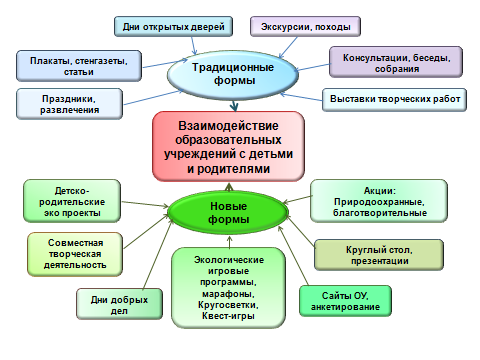 Рис.1. Традиционные и новые формы взаимодействия ОУ с семьейРиски неэффективности проекта Невысокий познавательный интерес детей. Низкая заинтересованность родителей. В образовательном процессе могут быть упущены отдельные направления экологического проекта из-за большого объема изучаемого материала. Пути преодоления Использование проблемных ситуаций, современных технологий и активных методов обучения.Проведение  консультаций, мастер - классов для родителей, в целях повышения компетентности по экологическому воспитанию дошкольников.Распределение среди членов педагогического коллектива ответственных за выполнение отдельных направлений экологического проекта, которые будут осуществлять организацию и контроль за реализацией плана действий проекта по своему направлению. Организация методической помощи воспитателям по организации экологических проектов. Содержание деятельности по этапам проектаПерспективный план взаимодействия ДОУ №53, ДОУ №56, СОШ №87Результаты проекта (интерпретация)       Педагогический проект «Флора и фауна Томской области», объединил образовательные учреждения муниципального округа. Активное участие в проекте приняли команды педагогов, детей подготовительных к школе групп и родителей: ДОУ  №53 «Юные экологи», ДОУ №56 «Сибирские васильки», СОШ №87 ГКП «Колокольчики».      На подготовительном этапе проекта был составлен перспективный план взаимодействия с детьми, родителями и социальными партнерами, основываясь  на предложениях и пожеланиях  участников проекта. В каждом ОУ прошли конкурсы: «Эмблема и название команды», «Плакат, девиз команды».     Изучение необходимой методической литературы помогло в разработке и создании этапов проекта, на основе  мониторинга, бесед с детьми и родителями. Благодаря инициативе активных участников проекта - родителей и педагогов, пополнилась экологическая развивающая среда в ОУ: дидактические, интерактивные игры, атрибуты к экологическим подвижным играм и танцам, костюмы к экологическим сказкам, праздникам. Видеотеку экологического  содержания образовательных учреждений дополнили фотоальбомы, видеофильмы о природе Томской области, которые подготовил социальный партнер – ЦГБ ЗАТО Северск.     Экологическое образование неразрывно связанно с нравственным развитием детей, поэтому в процессе реализации проекта,  совместно с социальными партнерами - ОГАУ «Комплексный центр социального обслуживания населения ЗАТО Северск» и Центральной городской библиотекой ЗАТО Северск, были запланированы: Благотворительные акции,  Дни добрых дел для пожилых людей и людей с ОВЗ, в которых принимали активное участие дети, родители, педагоги.         Для повышения результатов работы,  с помощью анкетирования и опроса родителей, выявлялись наиболее востребованные темы, создавались презентации детских работ, совместных работ детей и родителей.            В течение года, решению задач проекта способствовали следующие формы совместного взаимодействия участников: Задача №1 - Расширять знания детей о природе родного края, через взаимодействие с образовательными учреждениями округа.Наблюдения на метеостанциях, труд на садово-огородных участках ОУКругосветки, квест-игры в СОШ №87Экскурсии в ЦГБ: «Красная книга ТО», «Городские птицы зимой»Совместная защита детско-родительских эко проектов Экологические марафоны, игровые программы: «Что мы знаем о природе родного края?», «Осенний калейдоскоп», «Разноцветный мир»Совместное оформление книги «Флора и фауна Томской области»Задача №2 -  Обеспечить непрерывность экологического  образования в системе: ДОУ – СЕМЬЯ – СОШСовместная подготовка к защите детско-родительских эко проектов Круглый стол для родителей и педагогов образовательных учреждений, семейные презентацииСовместные выставки, конкурсы творческих работ детей и родителейСовместная с детьми творческая деятельность по оформлению книги «Флора и фауна ТО»Природоохранные акции: «Делаем кормушки, скворечники», «Приносим корм для зимующих птиц»Задача №3 -  Формировать навыки экологически грамотного, нравственного поведения в природе, через интеграцию образовательных областейЭкологические игровые программы, праздникиЭкологические марафоны, флешмобы: «Что мы знаем о природе родного края?», «Расцветай, наш край!»Экологические походы, наблюдения на метеостанциях ОУ, труд на садово-огородных участках ОУКругосветки, квест-игрыДни добрых дел «Подарки для  городских благотворительных акций «Мир без преград», «Новогодний переполох», «Подарки ко Дню старшего поколения»Задача № 4 – Развивать коммуникативные навыки детей,  способствовать успешной социализацииПриродоохранные акции на улицах города: «Поможем зимующим птицам!», «Берегите природу!»Благотворительные концерты для людей с ОВЗ в ЦГБ, в ОГАУ КЦСОН ЗАТО Северск: концерт ко Дню старшего поколения в ЦГБ, концерт  к Декаде инвалидов ЦГБ, новогодний праздник для людей с ОВЗ в ОГАУ КЦСОНЗащита детско-родительских эко проектов в ЦГБЭкологические марафоны, флешмобы с образовательными учреждениями округаКругосветки, квест-игры в СОШ №87Экологические игровые программы, праздники на территориях образовательных учреждений: «Осенний калейдоскоп», «Разноцветная планета», «С днем рождения, Земля!»Экскурсии в ЦГБ: «Красная книга ТО», «Городские птицы зимой»         В процессе анкетирования родителей и педагогов, педагогических наблюдений, сравнительного анализа промежуточных и итоговых бесед с детьми, родителями и педагогами,  сформировались следующие результаты реализации проекта:У воспитанниковболее глубокие знания о природе родного края (в процессе интеграции образовательной деятельности экологического направления, совместных  экологических марафонов, кругосветок, экскурсий) – приложение№7,8;повышение  уровня осознанного бережного отношения к природе через совместную деятельность взрослых и детей (природоохранные акции, экологические походы, труд на садово-огородных участках) - приложение №8;  сформировались первоначальные навыки: экологической культуры  экологически безопасного поведения в природе (экологические походы, квест-игры, марафоны);положительная динамика в нравственном развитии, в процессе участия в  Благотворительных акциях, Днях добрых дел, природоохранных акциях; расширилось социальное окружение, в условиях  совместных мероприятий с образовательными учреждениями города, что способствует развитию социально-коммуникативных навыков, самореализации личности ребенка, успешной социализации (приложение №7,8).У родителей повышение уровня экологических знаний, в процессе реализации проекта; (подготовка презентаций детско-родительских эко проектов, участие в природоохранных акциях, обмен опытом экологического развития детей на Круглом столе для педагогов и родителей ОУ, подготовка и оформление книги «Флора и фауна ТО» и др.)изменилось отношение к организации совместных проектов и участию в них (приложение №3). К окончанию проекта на вопросы: «Нужны ли в ДОУ совместные экологические проекты?» -  ответы «Да» возросли на 35%, ответы «Нет» пришли к 0%;«Хотели бы Вы принять участие в работе детско-родительского  проекта?» - ответы «Да» возросли на 45%, ответы «Нет» уменьшились на 21%.активизация в познавательном, творческом развитии детей, в процессе совместной деятельности;(выставки творческих работ, оформление книги «Флора и фауна Томской области», подготовка к защите детско-родительских проектов. участие в Днях добрых дел, природоохранных акциях)на основе сравнительного анализа: 38% родителей участвовали в планировании совместной деятельности, 62% - участвовали в работе проекта, в оценке результатов принимали участие 60% родителей.У педагогов повышение профессионального мастерства, в процессе взаимодействия с педагогами образовательных учреждений города (мастер-классы, консультации, презентации, обмен опытом работы на Круглом столе для родителей и педагогов ОУ)реализация творческого, эмоционального потенциала в процессе планирования, организации совместных мероприятий проекта.Проект сплотил детей, педагогов и большинство родителей образовательных учреждений в дружный коллектив, так как основным содержанием работы проекта являлись мероприятия, направленные на вовлечение всех участников процесса в совместную активную творческую деятельность экологического направления, формирование партнерских отношений ДОУ-СЕМЬЯ-СОШ, как равноправных участников воспитательно - образовательного процесса. (Приложение №1, 2, 6, 7)       Заключительным итогом проекта является совместное оформление книги «Флора и Фауна Томской области», в котором активное участие приняли дети, родители и педагоги образовательных учреждений.        Совместные дела, мероприятия помогли педагогам и родителям установить взаимные дружеские отношения, полнее ощутить причастность к воспитанию ребенка, проникнуться его интересами, побудили к получению дополнительных знаний [2]. Изменились и сами дети: стали дружнее, отзывчивее, добрее, общительнее.         У многих детей и родителей открылись скрытые таланты, о которых они не подозревали, пока не пришлось вместе рисовать, творить, мастерить. Все это вызывало много восторгов и удивлений, как у детей, так и у взрослых.      Участие в совместных конкурсах, выставках, дало возможность проявить и детям и родителям здоровую конкуренцию, объединиться в стремлении к победе, укрепить взаимопонимание и повысить интерес друг к другу. ВыводыУчастие образовательных учреждений муниципального округа в едином экологическом проекте - одна из наиболее эффективных форм работы по экологическому образованию детей, которая позволяет реализовать потребность в установлении  взаимопонимания между педагогами и родителями в пространстве ДОУ- СЕМЬЯ- СОШ, обмениваться знаниями, опытом  так, чтобы педагог не навязывал свою точку зрения, а давал возможность каждому родителю принять активное участие в развитии навыков экологической культуры ребенка.Совместный экологический проект образовательных учреждений – это перспективная форма взаимодействия ОУ с родителями воспитанников,  способствующая не только экологическому образованию, но и успешной социализации детей, формированию активной жизненной позиции участников процесса, укреплению института семьи, передачи опыта экологического воспитания и развития детей.Перспективы развития проектаПродолжение работы  по совместной реализации экологических проектов в новом учебном году. Организация взаимодействия и сотрудничества  с образовательными учреждениями муниципалитета.Развитие сотрудничества с общественными, социальными учреждениями города.ЛитератураМасленников О.М., Филиппенко А.А. Экологические проекты в детском саду. - Волгоград: Учитель, 2011.Николаева С.Н. Юный эколог. Система работы с детьми в детском саду,  М., МОЗАИКА - СИНТЕЗ, 2010.Интернет – ресурсыПедагогические проекты.  http://www.myshared.ru/slide/967334/  Проекты. Проектная деятельность в детском саду. http://www.maam.ru/obrazovanie/proekty  Педагогические проекты в ДОУ, экологическое воспитание дошкольников. http://ped-kopilka.ru/vospitateljam/metodicheskie-rekomendaci/pedagogicheskii-proekt-v-dou-yekologicheskoe-vospitanie-doshkolnikov.html1 этап Организационно-подготовительный (сентябрь 2015 г.)Содержание этапа:1. 1. Беседы с  педагогами образовательных учреждений округа,  детьми,  родителями, с целью привлечения к участию в  проекте.1. 2.  Мониторинг детей по данному направлению.1. 3. Подбор и изучение необходимой методической литературы.1. 3. Создание экологической развивающей среды. 1. 4. Разработка и создание этапов проекта, на основе  мониторинга  и бесед с детьми и родителями.1.5. Проведение конкурсов совместно с детьми и родителями «Эмблема и название экологической команды», «Плакат, девиз команды».1. 6. Привлечение социальных партнеров, составление перспективного плана  взаимодействия.2 этап Практический(октябрь 2015 года – март 2016 года)Содержание этапа: Реализация поставленных задач:2.1. Разработка дидактического материала для осуществления познавательного интереса к миру природы. 2.2. Взаимодействие с детьми.2. 3.Взаимодействие с родителями.2.4. Взаимодействие с педагогами округа.2.5. Совместная деятельность детей, родителей, социальных партнеров. 3 этап Обобщающий - заключительный (апрель  2016 года)Содержание этапа:3.1.Выставка творческих работ детей и педагогов.3.2.Итоговый экологический марафон «Что мы знаем о природе родного края?» 3.3. Совместный с ДОУ № 53, ДОУ №56, СОШ №87 экологический праздник «С днем рождения, Земля!»3.4. Итоговый мониторинг экологического развития детей.3.5. Подготовка и просмотр презентации проекта.3.6. Подготовка  и оформление  книги «Флора и фауна Томской области». №Формы работыОтветственныйМесто проведенияДата1Обсуждение, совместная разработка и создание этапов проектаЗавьялова О.С.Кравцова С.Н.ДОУ №5609.092Привлечение социальных партнеров, составление перспективного плана взаимодействияКравцова С.Н.Завьялова О.С.ЦГБОГАУ КСЦОН15.09 3Совместный экологический праздник «Осенний калейдоскоп»   Кравцова С.Н.Завьялова О.С., Территории:ДОУ № 53, ДОУ №5629.094День добрых дел «Поздравляем участников городского клуба садоводов с днем старшего поколения»  - совместный с ДОУ №53 и ДОУ №56 концерт в Центральной городской библиотекеКравцова С.Н.ЦГБ07.105Совместная экскурсия в Центральную городскую библиотеку «Красная книга Томской области»: беседа, просмотр видеофильмаКравцова С.НЗавьялова О.С.ЦГБ15.106Мастер – класс «Технологии ТРИЗ в изобразительной деятельности» от воспитателя ДОУ №56 Явновой Н.Ф. для детей группы № 11 ДОУ №53Явнова Н.Ф.ДОУ №5317.117Кругосветка «Экскурсия в СОШ №87» для воспитанников ДОУ №53, ДОУ №56Путинцева Н.В.СОШ №8719.118Обмен опытом «Электронные экологические игры для старших дошкольников»Кравцова С.Н.ДОУ №5303.129«Экологическое развитие в семье»: пополнение материала по работе с родителями, обмен опытом с педагогами ОУСавина И.В.ДОУ №5614.0110Подготовка детско- родительских презентаций для представления в ЦГБКрылова И.П., Печенкина Л.И., Савина И.В.ДОУ №53, ДОУ №56январь – февраль11Участие в природоохранной акции «Городские птицы зимой»:«Экскурсия в ЦГБ «Птицы зимой»«Вместе с родителями собираем корм для птиц, делаем кормушки»Раздача горожанам листовок «Подкормите птиц зимой»Савина И.В.,Печенкина Л.И.,Путинцева Н.В.ЦГБДОУ№56, ДОУ №53, СОШ №87улицы городафевраль12Представление в ЦГБ детско- родительских презентаций    «Лекарственные растения родного края» (ДОУ №56), «Животный мир Томской области» (ДОУ №53)Завьялова О.С., Кравцова С.Н.ЦГБ24.0213Подготовка совместных рисунков детей, родителей и педагогов для книги «Флора и фауна Томской области»Савина И.В., Крылова И.П.,Печенкина Л.И. Путинцева Н.В.ДОУ №53, ДОУ №56, СОШ №87март, апрель14Экологическая игровая программа «Разноцветный мир», совместно с  ДОУ №53, ДОУ №56 и СОШ №87Завьялова О.С.ДОУ №5614.0315 Оформление книги «Флора и фауна Томской области»Завьялова О.С., Кравцова С.Н.ДОУ №56,ДОУ №53апрель16Экологический марафон «Что мы знаем о природе родного края?», совместно с ДОУ №53, ДОУ №56, СОШ №87Природоохранная акция «Берегите природу!» - раздача листовок «Правила поведения в природе» жителям СеверскаПутинцева Н.В.Кравцова С.Н.СОШ №87улицы города20.0417Подготовка танцевального флешмоба «Расцветай, наш край!»Кравцова С.Н.ДОУ №5318.04 – 26.0418Подготовка презентации проектаЗавьялова О.С.ДОУ №5619.04 – 22.0419Экологический праздник «С Днём рождения, Земля!», танцевальный флешмоб «Расцветай, наш край!»Кравцова С.Н., Завьялова О.С.Территории:ДОУ №53, ДОУ №56, СОШ №8727.0419Издание книги «Флора и фауна Томской области»Кравцова С.Н., Завьялова О.С.майРезультативность традиционных и новых форм взаимодействия педагогов образовательных учреждений с детьми,  родителямиРезультативность традиционных и новых форм взаимодействия педагогов образовательных учреждений с детьми,  родителямиРезультативность традиционных и новых форм взаимодействия педагогов образовательных учреждений с детьми,  родителямип/п №        Традиционные формы       взаимодействия с семьей     Новые формы взаимодействия                         с семьей1.Стенгазеты, статьиплакаты, брошюры - так как посещают ДОУ не все родственники воспитанника, только около 30%  взрослых могут ознакомиться с данной информацией.Сайт ДОУ: новости, объявления, фоторепортажи, рекомендации, консультации - обновление информации на сайте происходит не реже 2 раз в месяц, сайт доступен круглосуточно, соответственно с информацией  могут ознакомиться 100% родственников воспитанника.2.Праздники, развлечения в ОУ, которое посещает ребенок -  социальное окружение детей практически не меняется,  постоянно.Совместные с учреждениями округа экологические игровые программы, марафоны, походы, экскурсии  - расширяется социальное окружение детей, что способствует развитию коммуникативных навыков и успешной социализации.3.Беседы, консультации - родители находятся в позиции объекта.Анкеты – позволяют получить обратную связь, возможность сравнительного анализа.4.Собрания – родители чаще всего выступают в качестве слушателей.Круглый стол - родители являются активными участниками, проявляют творческие способности, планируют и оценивают    мероприятие. 5.Дни открытых дверей – родители выступают в качестве зрителей.Дни добрых дел,акции: благотворительныеприродоохранные – родители  принимают активное участие, проявляют инициативу, творческие способности, участвуют в планировании и оценке мероприятия.6.Выставки творческих работ детей – родители  являются зрителями.Совместная творческая деятельность детей и родителей –родители и дети проявляют инициативу, творческие способности, участвуют в планировании, оценке мероприятия. 7.Презентации, видео ролики, подготовленные  родителями  к Круглым столам, семейным экологическим проектам – родители являются авторами, проявляют инициативу, творческие способности.